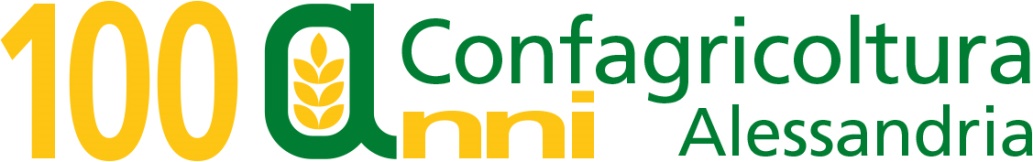 Via Trotti, 122  -  15121 Alessandria  -  Tel  0131/ 43151-2  -  Fax 0131/ 263842E-mail Ufficio Stampa:  r.sparacino@confagricolturalessandria.itCOMUNICATO STAMPAConfagricoltura: “L’autunno caldo si combatte su due fronti: aiutare le famiglie e rafforzare le imprese”L’autunno della ripartenza si preannuncia difficile dal punto di vista economico. In Italia la povertà continua a crescere. Lo evidenzia l’ultimo rapporto del centro studi di Confagricoltura. La povertà assoluta, nell’ultimo decennio, è cresciuta del 60%, pur avendo registrato, lo scorso anno, un trend in diminuzione del 9% in confronto al 2018, ma l'effetto Covid, sottolinea l’indagine, fa prevedere un incremento del 30%, rispetto all’anno precedente. “L’agricoltura – rimarca Luca Brondelli, presidente di Confagricoltura Alessandria – ha confermato, nella difficoltà, la sua primaria importanza. E’ il settore che ha licenziato di meno, ricorso in modo minore alla cassa integrazione, offrendo opportunità a chi era rimasto senza lavoro attenuando così, almeno in parte, il disagio sociale. Il terzo e, in particolare, il quarto trimestre dell’anno, assorbono infatti molta manodopera per operazioni come la vendemmia, la raccolta di pomodori, olive e frutta. Ma non basta”.   “E’ fondamentale impegnarsi per la ripresa economica del Paese. Per far questo – continua il Presidente di Confagricoltura Alessandria - occorre agire su più fronti. E’ sacrosanto, come sta facendo il governo, avviare misure immediate per sostenere le famiglie. La tenuta del tessuto sociale, però, va di pari passo con la tenuta di quello produttivo. Occorre investire sulle imprese e sul lavoro, per creare le condizioni per far ripartire economia e occupazione, senza dimenticare l’export”. “Per evitare che, in autunno, esploda la bomba sociale è indispensabile – conclude Brondelli – il contributo dell’agricoltura che, per quasi per il 90% degli italiani, sarà il motore della ripresa. Ma serve agire presto, accompagnando i provvedimenti tampone a misure che rafforzino le imprese, riducendo gli oneri sociali e riconquistando quote nel commercio mondiale, provato da dazi. Un primo passo è il “piano indigenti” da 250 milioni di euro, contenuto nel decreto rilancio, che da un lato fornirà una risposta ai bisogni primari delle persone, dall’altro aiuterà a riequilibrare un mercato interno asfittico”.  Alessandria, 5 agosto 2020